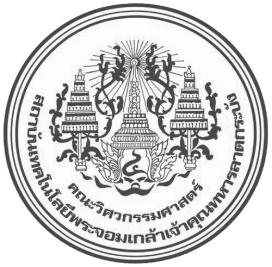 	ชื่อเรื่อง (ภาษาไทย) ___________________________________________________________________	ชื่อเรื่อง (ภาษาอังกฤษ) _________________________________________________________________      อาจารย์ที่ปรึกษา _________________________________________________________________________นศ.กรอก โดยเรียงลำดับตามรหัสนักศึกษากลุ่มละ 2 ใบ หลังจากอาจารย์ที่ปรึกษาลงนามแล้ว ให้ นศ. นำส่งที่ธุรการสาขาวิชาฯ 1ใบ อาจารย์ที่ปรึกษาเก็บไว้ 1 ใบ  ชื่อ – นามสกุล ___________________________________________รหัสนักศึกษา_____________________ ที่อยู่ที่สามารถติดต่อได้ ____________________________________________________________________       __________________________________________________________________________________      ___________________________________________________________________________________                              โทรศัพท์ ______________________ Email __________________________________________________  ชื่อ – นามสกุล ___________________________________________รหัสนักศึกษา_____________________ ที่อยู่ที่สามารถติดต่อได้ ____________________________________________________________________       __________________________________________________________________________________      ___________________________________________________________________________________                              โทรศัพท์ ______________________ Email __________________________________________________ ชื่อ – นามสกุล ___________________________________________รหัสนักศึกษา_____________________ ที่อยู่ที่สามารถติดต่อได้ ____________________________________________________________________       __________________________________________________________________________________      ___________________________________________________________________________________                             โทรศัพท์ ______________________ Email __________________________________________________  อาจารย์ที่ปรึกษา   ________________________________________ วันที่ ____________________รูปถ่าย(เฉพาะใบที่อาจารย์ที่ปรึกษาเก็บไว้)รูปถ่าย(เฉพาะใบที่อาจารย์ที่ปรึกษาเก็บไว้)รูปถ่าย(เฉพาะใบที่อาจารย์ที่ปรึกษาเก็บไว้)